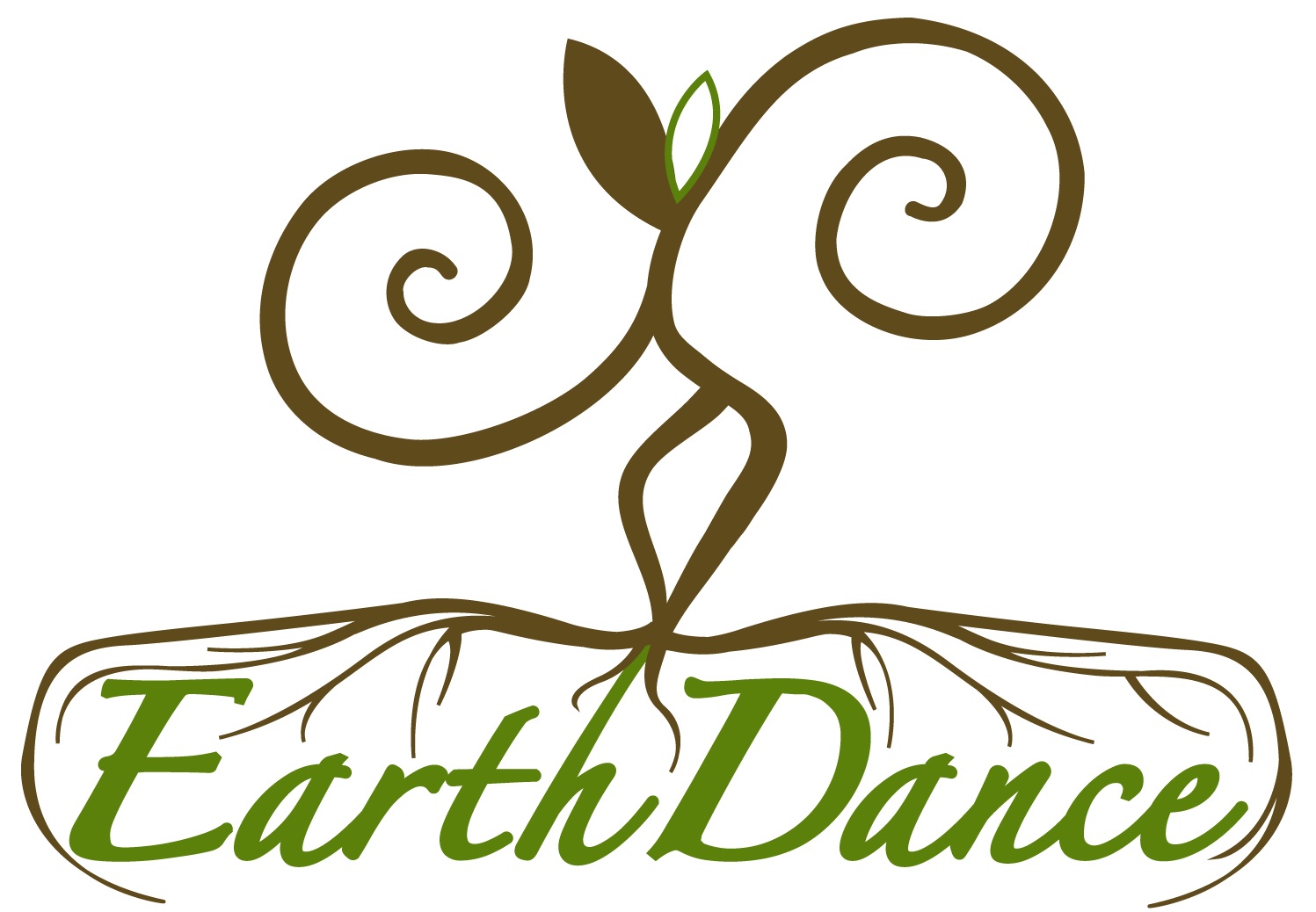 Note: Please ring the doorbell and hand application to a staff person.   Our office is open from 8am-4pm Monday-FridayPlease check that your application is complete!☐ I have completed application part 1 on: www.earthdancefarms.org/contact/join-our-team/☐ I have registered on the Summer Jobs League website at: www.summerjobs.mo.gov☐ I have attached a recent photo of myself to this applicationIn order to help us assess your interest, understanding and commitment to the YEAH! Program at EarthDance, be thoughtful and complete when answering the questions below.  Print clearly or attach a typed sheet.I. Background & InterestWhy do you want to be a member of EarthDance’s Junior Farm Crew?Do you have any experience working or practicing outside (sports, exercise, physical labor, etc)?  Briefly describe your experience.EarthDance’s YEAH! Program empowers young people to cultivate knowledge and skills in leadership, teamwork, public speaking, organic farming, and cooking and nutrition. Which of these areas interests you the most and why?Which areas would challenge you and why?What skills or characteristics could you contribute to the Junior Farm Crew that would help make you an important member of this team?Think about a time when you worked with a group or team.  What was exciting about working with others?  What was challenging about working with others?Is there anything else we should know about you or why you should be considered for this job?II.  Schedule & AvailabilityThe EarthDance Junior Farm Crew summer program will take place Monday-Friday, 8am-12noon.  This Schedule will start on Monday. June 8th, and end on Tuesday, August 11th. Do you have any previous commitments that would require you to miss one or more days of work over the summer?  If so, please write the exact dates and why you would need to miss work.  (You will not be paid for any days you are absent from work)In addition to regularly scheduled shifts, we would like for some or all of our Junior Farm Crew members to work at EarthDance’s special events on the farm and in the Ferguson Community.   (This would also count as paid time.)Please check all events you would be interested in and available for:☐ EarthDance Summer Solstice Picnic & Open Mic, Saturday, June 21st 5-9pm☐ Fourth of July Parade on Saturday, July 4th 9am-1pm☐Taste & Tour at EarthDance, Saturday, Aug 15 2:30-5:30pmWould you be able to get to the farm on workdays? How do you plan to get to and from your house to the farm?Are you involved in any organized summer activities (sports team, musical group, summer school, other) or do you have any other jobs? If so, please list them and the days and times of your other commitments.Thank you for your interest in EarthDance’s YEAH! Program.   Next steps: EarthDance staff will conduct a working interview on Tuesday, May 5th, from 4:00-5:30pm, to introduce applicants to the organization and to farm work.  Plan to attend this session in order to be considered for a spot on the Junior Farm Crew!   You may be invited back for a group interview on Thursday, May 14th, from 4:00-5:30pm. EarthDance staff will be in touch regarding the status of your application by Friday, May 29th.